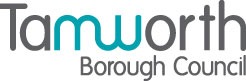 Licensing Act 2003Club Premises Certificate SummaryClub DetailsDate Issued	24 November 2005Approved By	N J Thurstan	Signed						Designation	Assistant Director			Environment & Regulatory Services			(the Officer appointed for this purpose)Address to which all communication should be sent:Assistant Director, Environment & Regulatory ServicesTamworth Borough Council, Marmion House, Lichfield Street, Tamworth, B79 7BZTel - 01827 709 445 or Fax - 01827 709 434Name of club in whose name this certificate is granted and relevant postal address of clubBolehall Manor Club LtdAmington Road, Bolehall, Tamworth, Staffordshire, B77 3LHTelephone - 01827 62597If different from above, the postal address of club premises to which this certificate relates, if any, or if none, ordnance survey map reference or descriptionBolehall Manor Club LtdAmington Road, Bolehall, Tamworth, Staffordshire, B77 3LHTelephone - 01827 62597Where the club premises certificate is time limited the datesThe club premises certificate is not time limitedQualifying club activities authorised by the certificateProvision of Entertainment	C	-	Indoor Sporting Events
	E	-	Live Music	F	-	Recorded Music	G	-	Performances of Dance	H	-	Anything of a similar description to E, F or GProvision of Entertainment Facilities	I	-	Making Music	J	-	Dancing	K	-	Entertainment of a similar description to I or JSupply of Alcohol for Members & Guests	L	-	Supply of AlcoholThe times the certificate authorises the carrying out of qualifying club activitiesProvision of EntertainmentThe times the certificate authorises the carrying out of qualifying club activitiesProvision of EntertainmentC   	Indoor Sporting Events   	Monday to Saturday	Sunday12:00 to 02:00 hours12:00 to 22:30 hoursThe times the certificate authorises the carrying out of qualifying club activitiesProvision of  EntertainmentThe times the certificate authorises the carrying out of qualifying club activitiesProvision of  EntertainmentE  	Live Music   	Monday to Saturday	Sunday	12:00 to 02:00 hours12:00 to 22:30 hoursThe times the certificate authorises the carrying out of qualifying club activitiesProvision of  EntertainmentThe times the certificate authorises the carrying out of qualifying club activitiesProvision of  EntertainmentF  	Recorded Music   	Monday to Saturday	Sunday12:00 to 02:00 hours12:00 to 22:30 hoursThe times the certificate authorises the carrying out of qualifying club activitiesProvision of  EntertainmentThe times the certificate authorises the carrying out of qualifying club activitiesProvision of  EntertainmentG	Performances of Dance	Monday to Saturday	Sunday12:00 to 02:00 hours12:00 to 22:30 hoursThe times the certificate authorises the carrying out of qualifying club activitiesProvision of  EntertainmentH 	Anything of a similar description to 	E, F or GThe times the certificate authorises the carrying out of qualifying club activitiesProvision of  EntertainmentH 	Anything of a similar description to 	E, F or G	Monday to Saturday	Sunday12:00 to 02:00 hours12:00 to 22:30 hoursThe times the certificate authorises the carrying out of qualifying club activitiesProvision of  EntertainmentI 	Making MusicThe times the certificate authorises the carrying out of qualifying club activitiesProvision of  EntertainmentI 	Making Music	Monday to Saturday	Sunday12:00 to 02:00 hours12:00 to 22:30 hoursThe times the certificate authorises the carrying out of qualifying club activitiesProvision of  EntertainmentJ	DancingThe times the certificate authorises the carrying out of qualifying club activitiesProvision of  EntertainmentJ	Dancing	Monday to Saturday	Sunday12:00 to 02:00 hours12:00 to 22:30 hoursThe times the certificate authorises the carrying out of qualifying club activitiesProvision of  EntertainmentK	Anything of a similar description to 	I and JThe times the certificate authorises the carrying out of qualifying club activitiesProvision of  EntertainmentK	Anything of a similar description to 	I and J	Monday to Saturday	Sunday12:00 to 02:00 hours12:00 to 22:30 hoursThe times the certificate authorises the carrying out of qualifying club activitiesSupply of Alcohol for Members & GuestsThe times the certificate authorises the carrying out of qualifying club activitiesSupply of Alcohol for Members & GuestsL 	Supply of Alcohol 	Monday to Saturday	Sunday	Except that:10:00 to 02:00 hours12:00 to 00:30 hours1)	a)	the permitted hours shall end at midnight on any day on which music and dancing is not provided after midnight; and	b)	on any day that music and dancing end between midnight and 02:00 hours in the morning, the permitted hours shall end when the music and dancing end.2)	In relation to the morning on which summer time begins, paragraph (1) of this condition shall have effect with the substitution of references to 03:00 hours in the morning for references to 02:00 hours in the morning.3)	Except on Sundays immediately before Bank Holidays, the permitted hours on Sundays shall extend until 30 minutes past midnight in the following morning, except that -	a)	the permitted hours shall end at midnight on any Sunday on which music and dancing is not provided after midnight;	b)	where music and dancing end between midnight on any Sunday and 30 minutes past midnight, the permitted hours on that Sunday shall end when the music and dancing end.4)	On Sundays immediately before Bank Holidays, the permitted hours shall extend until 02:00 hours the morning following except that -	a)	the permitted hours shall end at midnight on any Sunday on which the music or dancing is not provided after midnight;	b)	where music and dancing end between midnight on any Sunday and 02:00 hours, the permitted hours on that Sunday shall end when the music and dancing end.The times the certificate authorises the carrying out of qualifying club activitiesSupply of Alcohol for Members & GuestsThe times the certificate authorises the carrying out of qualifying club activitiesSupply of Alcohol for Members & GuestsL	Supply of AlcoholGood FridayChristmas Day12:00 noon to 22:30 hoursThe hours fixed by or under the rules of the club in accordance with the following conditions:1)	The hours fixed shall not be longer than 6½ hours and shall not begin earlier than 12:00 noon nor end later than 22:30 hours;2)	there shall be a break in the afternoon of not less than 2 hours which shall include the hours from 15:00 to 17:00; and3)	there shall not be more than 3½ hours after 17:00.New Year's EveOn New Year's Eve the permitted hours shall extend through from the end of permitted hours on New Year's Eve to the start of permitted hours the following day.The opening hours of the clubHours Premises are Open to the PublicO 	Hours Premises are Open to the PublicThere is no restriction on the hours the premises may be open to the public for non licensable activitiesWhere the certificate authorises supplies of alcohol whether these are on and / or off suppliesThis club premises certificate authorises the supply of alcohol for members and guests for consumption on and off the premisesState whether access to the club premises by children is restricted or prohibitedAccess to children is restricted.